№ 2.10-02/2404-04 от 24.04.2018 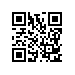 О внесении изменений в приказ от 20.02.2018  № 2.10-02/2002-01В связи с проведением XII Международной научной конференции студентов "Актуальные вопросы развития логистики и управления цепями поставок" и заседанием ученого совета НИУ ВШЭПРИКАЗЫВАЮ:Внести в приказ от 20.02.2018 № 2.10-02/2002-01«О проведении государственной итоговой аттестации студентов образовательной программы «Стратегическое управление логистикой» факультета бизнеса и менеджмента в 2018 году» следующие изменения:1.1. в пункте 1 слова «с 23 апреля 2018 г.» заменить словами «с 17 апреля 2018 г.».1.2.изложить приложение в новой редакции согласно приложению к настоящему приказу. Первый заместитель декана факультета бизнеса и менеджмента 						И.Н. Царьков						